SELECT ONE OF THE OF THE FOLLOWING OPTIONS AND SCAN THE VENMO QR CODE BELOW FOR PAYMENT. UNDER NOTE, PLEASE SAY THE OPTION YOU ARE TAKING.FULL CAMP ADVANCED 200.00 FULL CAMP DEV/INT 150.00FRIDAY OR SATURDAY ONLY (INDICATE DAY) 65.00FRIDAY & SATURDAY 130.00PROSHOT & ONE DAY (FRIDAY OR SATURDAY INDICATE DAY) 130.00PROSHOT ONLY 65.00Please indicate your email and phone number and the Tshirt size your player.Please note: Registrations received after July 21, 2023 may NOT receive camp t-shirts due to order time framesAlternative ways of payment: Cashapp or Zelle use coach@pasadenavikings.org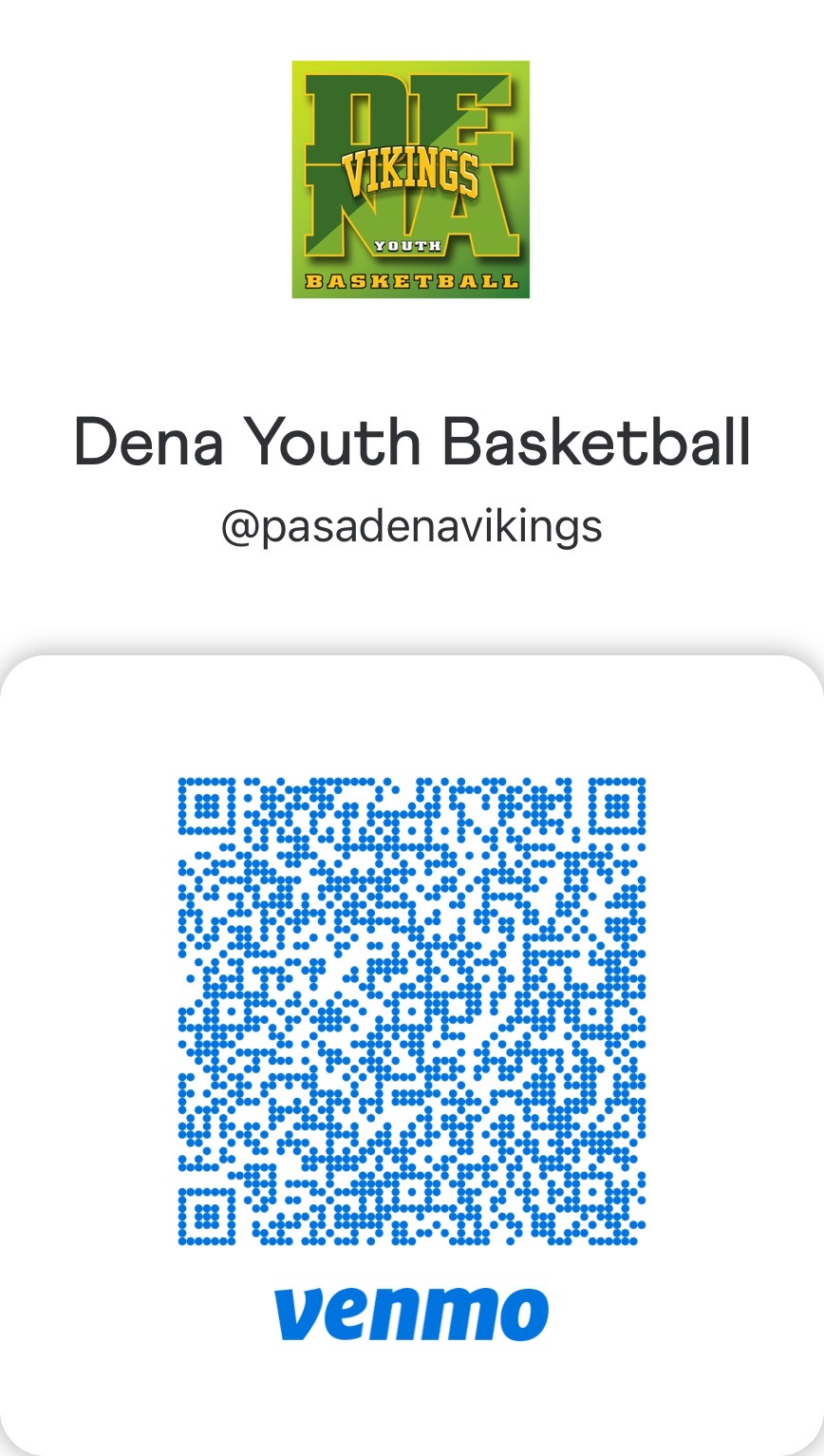 